Dokument sfinansowany ze środków  Priektu „Inkubator Innowacyjności SGGW” a przygotowany przez  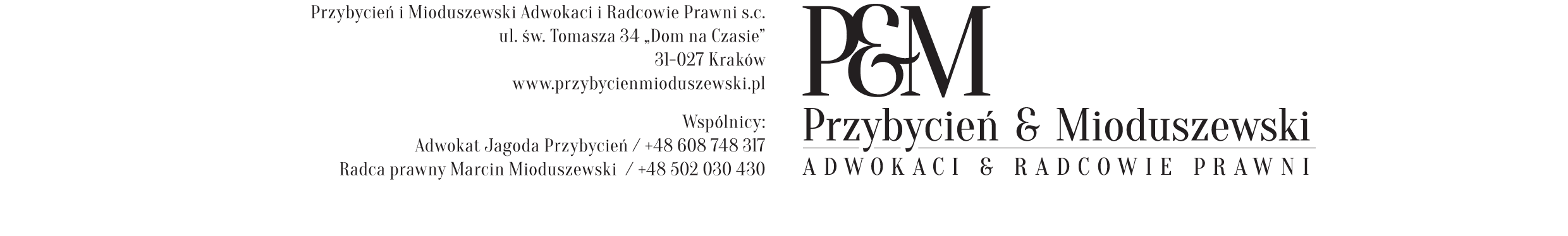 UMOWA O PROWADZENIE NEGOCJACJI I O ZACHOWANIU POUFNOŚCIZawarta w dniu [data] w Warszawie pomiędzy:Szkołą Główną Gospodarstwa Wiejskiego w Warszawie z siedzibą w Warszawie przy ul. Nowoursynowskiej 166, 02-787 Warszawa, posiadającą NIP 525-000-74-25, reprezentowaną przez [stanowisko] - [imię i nazwisko], zwaną dalej „Uczelnia” a[pełna nazwa firmy z rejestru] z siedzibą w [miasto], [adres], wpisaną do rejestru przedsiębiorców Krajowego Rejestru Sądowego prowadzonego przez Sąd […] pod numerem […], posiadającą NIP […] i posiadającą numer REGON […], reprezentowaną przez [funkcja] – [imię i nazwisko] (kopia pełnomocnictwa stanowi Załącznik nr  1 do niniejszej umowy], zwaną dalej „Partnerem”[imię i nazwisko przedsiębiorcy] prowadzącym działalność gospodarczą pod firmą [pełna nazwa firmy – imię i nazwisko oraz nazwa] w [adres zamieszkania] ([adres do doręczeń]), posiadającym NIP […], reprezentowanym przez [funkcja] – [imię i nazwisko] (kopia pełnomocnictwa stanowi Załącznik nr  1 do niniejszej umowy], zwanym dalej „Partnerem”[imię i nazwisko przedsiębiorcy] prowadzącym działalność gospodarczą pod firmą [pełna nazwa firmy – imię i nazwisko oraz nazwa] w [pełny adres z rejestru CEIDG] (adres do doręczeń) oraz [imię i nazwisko przedsiębiorcy] prowadzącym działalność gospodarczą pod firmą [pełna nazwa firmy – imię i nazwisko oraz nazwa] w [adres zamieszkania] ([adres do doręczeń]), prowadzącymi wspólnie działalność gospodarczą w formie spółki cywilnej pod nazwą [nazwa] pod adresem [adres], posiadającej NIP […], reprezentowanej przez [funkcja] – [imię i nazwisko] (kopia pełnomocnictwa stanowi Załącznik nr  1 do niniejszej umowy], zwanym dalej „Partnerem”zwanymi dalej łącznie „Stronami” PREAMBUŁAW związku z ofertą komercjalizacji przysługujących Uczelni praw do rozwiązań innowacyjnych,  Uczelnia w ramach prowadzonych negocjacji ujawnia Partnerowi określone informacje o nich na zasadach przewidzianych w niniejszej umowie w celem umożliwiena Stronom podjęcia negocjacji dotyczących warunków komercyjnego wykorzystania tych rozwiązań.Przedmiot Umowy§1.Przedmiotem niniejszej umowy, zwanej dalej „Umową”, jest:określenie zasad prowadzenia przez Strony negocjacji dotyczących ewentualnej współpracy Stron przy komercjalizacji innowacyjnego rozwiązania [tytuł/rodzaj dobra intelektualnego] - [opis], zwanego dalej „Innowacją”,przekazanie przez Uczelnię Partnerowi poufnych informacji o Innowacji, zwanych dalej „Informacjami” i zasad zachowania ich poufności, zobowiązanie Partnera do niepodejmowania wobec Uczelni działań konkurencyjnych w związku z Innowacją.Na potrzeby Umowy przez „Komercjalizację” Strony rozumieją wszelkie procesy gospodarczego wykorzystania Innowacji przez Partnera, w celach zarobkowych, za wynagrodzeniem pieniężnym lub inną uzgodnioną przez Strony korzyścią dla Uczelni.Skrócony opis – charakterystyka Innowacji stanowi Załącznik nr 2 do UmowyOświadczenia Uczelni§2.Uczelnia oświadcza, że:przysługują jej wyłączne prawa do Innowacji, odpowiednie do jej charakteru,prawa wyłączne do Innowacji nie są obciążone jakimikolwiek prawami osób trzecich,Uczelnia jest uprawniona do prowadzenia negocjacji, w tym do ujawnienia Informacji Partnerowi.Prowadzenie negocjacji§3.Strony zobowiązują się do prowadzenia negocjacji w dobrej wierze, a w szczególności informowania się nawzajem o wszelkich okolicznościach, które mają lub mogą mieć wpływ na wykonywanie Umowy.Negocjacje będą prowadzone w siedzibie Uczelni, a za zgodą Stron wyrażoną w sposób umożliwiający jej jednoznaczne odtworzenie, także w innym miejscu.Negocjacje mogą być prowadzone także w formie pisemnej lub pocztą elektroniczną, pod warunkiem zapewnienia przez Strony możliwości jednoznacznego odtworzenia treści składanych podczas negocjacji oświadczeń i innych komunikatów.Każda ze Stron ponosi we własnym zakresie koszty negocjacji.Negocjacje będą trwały nie dłużej niż 3 (trzy) miesiące.Przekazanie Informacji§4.Uczelnia może ujawnić Informacje w formie ustnej, cyfrowej na nośnikach lub w formie prezentacji zarówno w siedzibie Uczelni jak i w sposób zdalny.Partner nie nabywa prawa własności otrzymanych od Uczelni nośników z Informacjami; nośniki te zostają przekazane Partnerowi wyłacznie w celu prowadzena negocjacji na czas ich trwania.Partner nie jest uprawniony do jakiegokowliek reprodukowania nośników z Informacjami.Na każde wezwanie Uczelni druga Partner zwróci lub zniszczy nośniki z Informacjami.Poufność§5.Wszystkie Informacje oraz treść Umowy wraz z załącznikami do niej są poufne i stanowią tajemnicę naukową, handlową oraz tajemnicę przedsiębiorstwa Uczelni.Partner zobowiązuje się:podjąć wszelkie niezbędne środki w celu zachowania poufności Informacji chroniące je przed ujawnieniem osobom trzecim,wykorzystać Informacje w celu wykonania Umowy, wyłącznie na potrzeby negocjacji z Uczelnią.Obowiązek zachowania poufności nie dotyczy Informacji, które:były dostępne publicznie w momencie ich przekazania przez Uczelnię,stały się informacjami dostępnymi publicznie po ich przekazaniu przez Uczelnię, chyba, że zostały udostępnione publicznie z naruszeniem Umowy lub powszechnie obowiązujących przepisów prawa, były w posiadaniu drugiej Partnera przed zawarciem Umowy bez obowiązku zachowania ich w poufności.Partner może ujawnić otrzymane Informacje wyłącznie:swoim pracownikom i współpracownikom, o ile jest to niezbędne do realizacji Umowy – prowadzenia negocjacji; Partner odpowiada za działania lub zaniechania wyżej wskazanych osób jak za własne działania lub zaniechania; na żądanie Uczelni Partner przedstawi listę osób, które uzyskały dostęp do Informacji w związku z Umową,jeżeli ujawnienia informacji żąda sąd lub organ państwowy w toku prowadzonego postępowania lub obowiązek taki wynika z przepisu prawa,jeżeli Uczelnia wyrazi na to uprzednio zgodę pisemną.Zobowiązania do zachowania poufności Informacji, o których mowa w niniejszym paragrafie zostają zawarte na czas nieoznaczony z możliwością ich wypowiedzenia na 5 (pięć) lat naprzód na koniec miesiąca kalendarzowego.Zakaz konkurencji§6.Partner zobowiązuje, że nie będzie prowadził działalności konkurencyjnej wobec Uczelni w związku z Innowacją.Przez działalność konkurencyjną rozumie się prowadzenie badań i tworzenie produktów tożsamych z Innowacją lub opartych o Informacje i Innowację, a w szczególności:bezpośrednie angażowanie przez Partnera, w jakiejkolwiek formie, do swojej działalności pracowników drugiej Uczelni lub osób związanych z nią innymi umowami cywilnoprawnymi,tworzenie przez Partnera na potrzeby własne lub dla osób trzecich produktów opartych o Innowacje lub Informacje,udzielanie osobom trzecim jakiejkolwiek pomocy w badaniach nad Innowacją i w tworzeniu produktów tożsamych z Innowacją lub opartych o Informacje i Innowację.Zobowiązania dotyczące zakazu podejmowania działalności konkurencyjnej, o których mowa w niniejszym paragrafie zostają zawarte na czas nieoznaczony z możliwością ich wypowiedzenia na 5 (pięć) lat naprzód na koniec miesiąca kalendarzowego.Brak licencji§7.Przez ujawnienie Informacji oraz zawarcie Umowy Uczelnia nie udziela wyraźnie ani w sposób dorozumiany jakiejkolwiek licencji lub zgody na wykorzystanie dotyczącej jakiegokolwiek prawa do Innowacji lub Informacji ujawnionych Umową.Kary umowne§8.W każdym przypadku naruszenia przez Partnera postanowień §5 lub §6 Partner zapłaci Uczelni karę umową w wysokości 100.000,00 zł (sto tysięcy złotych).Zapłata kary umownej, o której mowa w ust. 1 nie wyłącza możliwości dochodzenia przez Uczelnię odszkodowania przewyższającego wysokość zastrzeżonej kary umownej na zasadach ogólnych przewidzianych przepisami kodeksu cywilnego.Obowiązywanie Umowy§9.Z zastrzeżeniem postanowienia ust. 4, Umowa zostaje zawarta na czas określony 3 (trzech) miesięcy – okres prowadzenia negocjacji.Każda ze Stron może w każdym czasie przerwać negocjacje – wypowiedzieć Umowę ze skutkiem natychmiastowym; wypowiedzenie może być dokonane w dowolnej formie umożliwiającej odtworzenie treści tego oświadczenia.Po zakończeniu Umowy – zakończeniu negocjacji, niezależnie od jego przyczyny, trybu i formy prawnej, Partner niezwłocznie, nie później niż w terminie 3 dni zwróci Uczelni wszelkie nośniki z Informacjami otrzymane od Uczelni a nadto w tym samym terminie usunie wszelkie dane cyfrowe zawierające Informacje.Zakończenie Umowy, niezależnie od jego przyczyny, trybu i formy prawnej nie ma wpływu na obowiązywanie postanowień §5 i §6. Osoby upoważnione§10.Strony ustalają, że negocjacje będą w ich imieniu prowadziły następujące osoby:po stronie Uczelni - [imię i nazwisko], [numer telefonu], [email],po stronie Partnera - [numer telefonu], [numer telefonu], [email].Postanowienie ust. 1 nie uchybia możliwości negocjacji i składania innych oświadczeń woli i wiedzy w związku z Umową przez inne osoby upoważnione przez każdą ze Stron oraz przez osoby działające za Strony z mocy obowiązujących przepisów prawa.Zmiana danych osób, o których mowa w ust. 1 może zostać dokonana w dowolny sposób i w dowolnej formie, pod warunkiem zapewnienia, że druga Strona w sposób wyraźny i jednoznaczny otrzyma dane nowej osoby.Zmiana, o której mowa w ust. 3 nie stanowi zmiany Umowy.Postanowienia końcowe§11.Wszelkie zmiany Umowy wymagają formy pisemnej pod rygorem nieważności Wszelkie spory mogące powstać pomiędzy Stronami w związku z realizacją Umowy będą rozstrzygane polubownie. W przypadku braku osiągnięcia porozumienia sądem właściwym będzie sąd właściwy miejscowo dla siedziby Uczelni. Umowę sporządzono w dwóch jednobrzmiących egzemplarzach, po jednym dla każdej ze Stron.UCZELNIA							PARTNERZałączniki:kopia pełnomocnictwa udzielonego przez Partnera,skrócony opis – charakterystyka Innowacji.arszawa, 10.08.2015Inkubator Innowacyjności SGGWWydział Nauk o ZwierzętachProf. dr hab. Wanda Olech-piaseckaDziekan Wydziału                                                                       Prof. dr hab. Jan Niemiec                                                             Prorektor ds. Nauki                                            w miejscuW związku ze zbliżającym się zakończeniem Projektu „Inkubator Innowacyjności SGGW”  zwracam się z uprzejmą prośbą o zgodę na dokonanie przedpłat ZUS i US  dotyczących umów o pracę, umów  zlecenie i o dzieło związanych z Projektem, których wypłaty odbędą się we wrześniu 2015 roku. Dokonanie przedpłat wynika z konieczności rozliczenia przed Instytucją Wdrażającą wszystkich związanych z Projektem wydatków poniesionych najpóźniej do 30 września 2015r. Z poważaniem